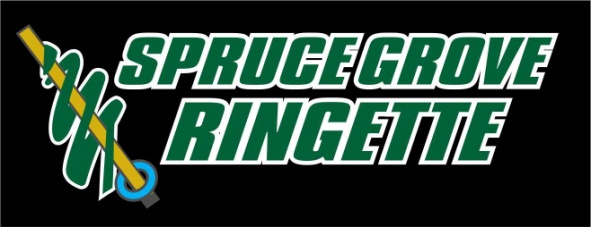 EXECUTIVE COMMITTEE MEETING AGENDATuesday, June 6, 2017 at 7:00 p.m. Border Paving Athletic Center- Lodgepole Room WELCOME AND CALL TO ORDERLeanne Couves called the meeting to order at 7:06 pm with the following in attendance:Leanne Couves, PresidentJohnanne Parker, Director of AdministrationHeather Murray, Director of FinanceLisa McIntyre, Director of RegistrationLynda Snider, Director of Ice Acquisition and AllocationBarb Hoffman, Director of U10 Step 2 and Step 3Bonnie Feakes, Director of U12Shelley MacCullum, Director of U14Stu Becker, Director of U16Shelley Oster, Coordinator of Special EventsMichelle Viney, Coordinator of FundraisingRhonda Kew, Coordinator of Website and CommunicationCREDENTIALS REPORT – ESTABLISH QUORUMDid not reach quorum as only 7 voting members in attendance at 7:12 pmADOPTION OF AGENDA Stu Becker moved to adopt the amended agenda. Lisa McIntyre seconded.All in favor. ADOPTION OF MINUTESBarb Hoffman moved to adopt amended Apr 2017 minutes. Stu Becker seconded.All in favor. DIRECTOR AND COMMITTEE REPORTSEach Director/Committee member sends in update, even if it’s ‘nothing to report’. FINANCIAL REPORTNothing to report. There have been no changes since AGM. We will look to approve the budget at the next meeting. NEW BUSINESSBoard principles, participation and preparation-Everyone has the right to be heard.-Must be conscious of conflict of interest. If there is a conflict of interest member can be in the room for the discussion but not during the vote.-Board must maintain confidentiality and respect while remaining transparent to our membership. Board Members are to support board decisions.If members would like to add an item to the agenda they must provide background information so that we can make an informed decision.  Vacant Board Positions, NominationsLisa McIntyre resigned as Coordinator of Apparel, Ringette Pants & EquipmentShelley MacCullum nominated for Cat Nesbitt as Coordinator of Apparel, Ringette Pants and Equipment. Stu Becker second.All in favor.Leanne Couves nominated Brian Pedlar for Vice President and Director of Operations. Lisa McIntyre seconded.All in favor.AA Evaluation/Feedback and Start up for U14AA, U16AALast year was pilot year for U14AA (refer to website information). SGRA Board reviewed parent and team feedback provided through online surveys and interviews.  The Board re-iterated that AA teams are part of SGRA and will follow SGRA policies and procedures.  There was discussion of whether AA is just another level within that division or a separate program.  It was re-iterated that, currently players have the option to choose to participate in AA as commitment is key.AA more common within Associations in the northern half of the province (vs. as separate “clubs” in the south).There were concerns raised over evaluations starting at end of August and separate from their divisions.  It was decided that U14AA and U16AA evaluations will be integrated with the rest of evaluations with the same evaluators, coach selection and team formation process.Daron Kew estimated the per person cost was approximately $1,200 seed money to cover expense of extra ice, dryland and team apparel.  U14AA team had 2 on ice practices and 1 dryland session per week, 15-20 games.The U14AA team last year fundraised enough to cover these expenses through bottle drives, liquor basket, poker night and pub night.There was discussion regarding athletes outside of SGRA boundaries (“import players”) and how to balance developing our own players with bringing in outside players to ensure we have a viable number of players to form a team. The Board recommended thatU14AA- not open up evaluations, no imports.U16AA - open up as justified and approved by committee. Hinton, Drayton Valley and Leduc may need to try out for Zone 5 first and be cut. See Ringette Alberta residency policies. Dates for SGRA Board Meetings July to September, New Board Member OrientationPlan to have meetings weeks of July 17, August 14, August 28, third week in September. Will have a directors meeting to prepare for evaluations.LogosThe Board discussed allowing any team clothing with team logos that isn’t the SGRA logo.  SGRA apparel page states SGRA logo must be through approved vendors. Board members in attendance in favor of only wearing SGRA logo when representing SGRA ie. TournamentsBlack Dirt CompanyCreative acts of service challenge for the community as a fundraiser. Deadline is July 30 to do the act.  Will look at for next year.Special EventTickets will be handed out to directors mid-August for evaluations. Tickets are $15/person. Event will be held Sept 29 from 7:30-10:30pm. Potential to make $16,000 if all tickets are sold. PRESIDENT’S REPORTRefer to President’s report.2019/2020 planning a rec complex (twinning of Glenn Hall)A 2nd twinned arena is in the works. Location and timing TBD ROUND TABLE DISCUSSIONSSGRA has picked up 2 extra bingos.Thank you to parade volunteers.Two of our Junior coaches received Champions of Good, celebrating Outstanding Service of our YouthADJOURNMENTLeanne Couves adjourned the meeting at 9:30pm.